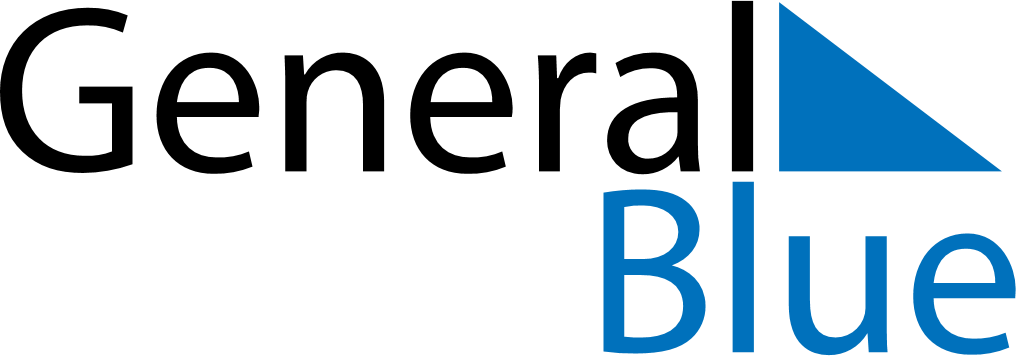 Weekly CalendarAugust 2, 2027 - August 8, 2027Weekly CalendarAugust 2, 2027 - August 8, 2027Weekly CalendarAugust 2, 2027 - August 8, 2027Weekly CalendarAugust 2, 2027 - August 8, 2027Weekly CalendarAugust 2, 2027 - August 8, 2027Weekly CalendarAugust 2, 2027 - August 8, 2027MONDAYAug 02TUESDAYAug 03WEDNESDAYAug 04THURSDAYAug 05FRIDAYAug 06SATURDAYAug 07SUNDAYAug 08